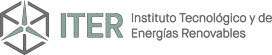 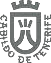 SOLICITUD DE ACCESO A INFORMACIÓN PÚBLICA DEL INSTITUTO TECNOLÓGICO Y DE ENERGÍAS RENOVABLES, S.A.De acuerdo con lo dispuesto en los arts. 17.2c) y 22.1 de la Ley de Transparencia, salvo que se solicite lo contrario, las comunicaciones y el acceso a la información, caso de ser pertinente, serán realizadas por medios electrónicos.DATOS DEL SOLICITANTE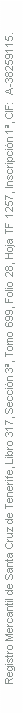 Nombre y Apellidos o Razón social Dni/Nif/CifCorreo Electrónico Dirección postal INFORMACIÓN SOLICITADAMOTIVOS POR LOS QUE SE SOLICITA EL ACCESO A LA INFORMACIÓN PÚBLICA (La indicación delos motivos es opcional, nos siendo necesario rellenar esta casilla para la tramitación de la solicitud.)CLÁUSULAMediante la firma del presente documento el abajo firmante autoriza expresamente a ITER, S.A. a la utilización de los mismos por parte de ITER,S.A. para la remisión de información de nuestros servicios, que pudieran resultar de su interés por el medio que estimemos más oportuno, incluidos los medios electrónicos. Si no está de acuerdo con el tratamiento indicado, por favor, marque con una “x” la casilla que aparece a continuación [_].”Se informa al suscriptor del presente documento que los datos de carácter personal que nos proporcionen se incorporarán a los ficheros de los que  es titular el ITER, S.A. con la finalidad de mantener la relación cliente-empresa. El suscriptor del presente documento garantiza la veracidad de los datos   personales    aportados    y    se    compromete    a    comunicar    cualquier    modificación    que    se    produzca    en    los    mismos.    Puede  ejercitar  los  derechos  de acceso,  rectificación, cancelación, exclusión y oposición remitiendo un escrito a ITER, S.A.: Instituto Tecnológico   y de Energías Renovables. Polígono  Industrial de Granadilla, s/n. 38600 Granadilla de Abona. Santa Cruz de Tenerife,  indicando el concreto  derecho que desea ejercitar, firmando la solicitud y adjuntando copia del DNI por ambas caras y dirección a efectos de notificación.   En todo caso,    la cesión o publicación de datos de carácter personal quedará sujeta a las determinaciones previstas en el art. 11 de la Ley Orgánica 15/1999, de 13 de diciembre, de Protección de Datos de Carácter Personal.Instituto Tecnológico y de Energías Renovables, S.A. Polígono Industrial de Granadilla s/n, 38600 – Granadilla de Abona, Santa Cruzde Tenerife – España. TEL: 922-747-700 · FAX: 922-747-701 · E-MAIL: transparencia@iter.es · WEB: www.iter.es	1